Reglement contractvakken schooljaar ...Voor wie?Het volgen van een vak op contract is bedoeld voor de betere leerling, voor de leerling die meer wil en ook kan. Hoe?Bij een contractvak bestudeert de leerling de stof geheel zelfstandig. Er is begeleiding door een vakdocent. De leerling maakt alle reguliere toetsen (en eventuele P.O.’s) en de begeleidend docent zorgt voor de becijfering. Als er in het rooster van de leerling ruimte is om in vrije uren aan te schuiven bij een lesgroep van het contractvak, dan mag de leerling in overleg met de betreffende docent deze lessen volgen. Dit kan echter nooit gegarandeerd worden.Welke voorwaarden?Het volgen van een vak op contract is aan strikte regels gebonden:Om in klas 4 een vak op contract te mogen volgen, moet het gemiddelde van alle afgeronde eindrapportcijfers in klas 3 een 8,0 of hoger zijn. Indien dit niet het geval is, maar indein het onafgeronde eindcijfer van het betreffende vak wél een 8,0 of hoger is, kan met toestemming van de eindrapportvergadering besloten worden om het contractvak toe te kennen.Alleen vakken buiten het verplichte deel en het profiel kunnen op contract gevolgd worden. Dat zijn aardrijkskunde, Duits, economie, filosofie, Frans, geschiedenis, Grieks*, Latijn* en wiskunde D. 				*alleen als 2e klassieke taal				Een vak op contract volgt de leerling het gehele schooljaar.In overleg met de decaan en de leerlaagcoördinator kan in bijzondere gevallen van bovenstaande regeling worden afgeweken. De decaan is verantwoordelijk voor de gang van zaken rond het contractvak.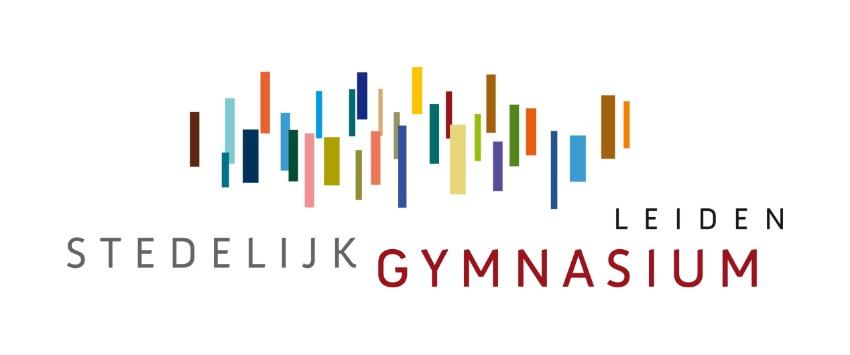 AANVRAAGFORMULIER CONTRACTVAKOndergetekende, _________________________________________________________leerling van klas 3_____verzoekt bij deze om het vak ________________________________________________komend schooljaar “op contract” te mogen volgen.0	Indien mijn verzoek wordt afgewezen, wil ik dit vak graag als keuzevak in plaats van mijn huidige keuzevak _________________________________________________0	Indien mijn verzoek wordt afgewezen, wil ik dit vak niet in mijn pakket.Uiterste inleverdatum: vrijdag ... bij de decaan (brievenbus) op jouw locatie.Plaats:Datum:____________________________________________________________________Handtekening leerling:Handtekening ouder/verzorger:____________________________________________________________________